.S1: FORWARD ROCK, ½ TURN SHUFFLE, PIVOT ½, WALK, LRS2: SIDE ROCK, CROSS SHUFFLE, SIDE ROCK ½ HINGE SIDE SHUFFLES3: CROSS SIDE BEHIND ¼ TURN, ROCK FORWARD BACK, FULL TURN BACKS4: WALK BACK, BACK, COASTER STEP, FORWARD ROCK, ½ TURN TRIPLES5: FORWARD ROCK, ¼ SIDE SHUFFLE, CROSS SIDE BEHIND SIDE CROSSSS6: SIDE DRAG, KICKBALL CROSS, SIDE ROCK ¼ TURN SAILORS7: SAMBA STEP, SAMBA STEP REGGAE CROSSS8: FIGURE 8 VINE[64]                 Begin againTAG & RESTART          On wall 3 facing 6.00 …Dance first 12 counts** add a rocking chair, and restart at - 6.00,Ending:  Finish at 12.00 with the ½ hinge side shuffle, cross side behind, side drag.Contact: Jennie Berry -   ‘On line’ Boot scooters - (03) 57218233 - mrsjnberry@yahoo.comHear the Sound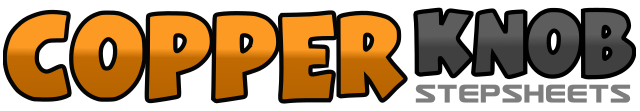 .......Count:64Wall:4Level:Easy Intermediate.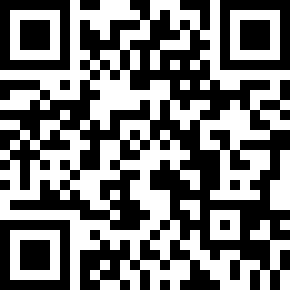 Choreographer:Jennie Berry (AUS) - October 2017Jennie Berry (AUS) - October 2017Jennie Berry (AUS) - October 2017Jennie Berry (AUS) - October 2017Jennie Berry (AUS) - October 2017.Music:Shine - Years & YearsShine - Years & YearsShine - Years & YearsShine - Years & YearsShine - Years & Years........1.2.3&4Step right forward, rock back on left, turn 180 degrees right, shuffle forward RLR5.6.7.8Pivot: Step left forward pivot 180 degrees right, take weight onto right, walk forward LR. - 12.00.1.2.3&4Step left to left side, side rock onto right, shuffle left across in front of right, LRL **5.6.7&8Step right to right side, rock onto left, hinge turn 180 degrees right, step right to side.  - 6.001.2Step left across in front of right, step right to side,3&4Step left behind right, turn 90 degrees right & step left forward.5.6.Step forward on right, rock back on left.7.8Turn 180 degrees right, step right forward, turn 180 degrees, step left back. - 9.001.2.Walk back RL3&4.Back coaster: step back right, step left together, step right forward.5.6Step left forward, rock back on right.7&8Turn 180 degrees left, triple, step LRL  - 9.001.2.3&4Step forward on right, rock back on left, turn 90 degrees right, side shuffle RLR5.6.Step left across in front of right, step right to side.7&8Step left behind right, & step left across in front of right. -  6.001.2Step right to side, drag left to right.3&4Kick left forward, step left together, step right across in front of left.5.6.Step left to side, side rock on to right.7&8Sailor step: turn 90 degrees left, step LRL. -  3.001&2Step right across in front of left, step left to side, and step right to side3&4Step left across in front of right, step right to side, and step left to side.5.6Step right across in front of left, step left back.7.8Step right to side, and step left across in front of right.  -  3.001.2.3Step right to side, step left behind right, and turn 90 degrees right, step right forward.4.5.6Pivot: step left forward, pivot 180 degrees right, and turn 90 degrees right, step left to left side -  3.007.8Step right behind left, step left to left side.